Fact Sheet 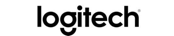 Logitech® Spotlight™ Presentation Remote Present like never before with a remote that gives total controlAnnouncement Date: Feb. 1, 2017                                          Shipping: February 2017Price: 3 490 Kč							Available at: www.logitech.com, 									                   www.apple.com Product DescriptionThe Logitech Spotlight Presentation Remote is a game-changing remote that allows you to navigate slides and interact with on-screen content from up to 100 feet away*. The customizable timer sends haptic notifications directly to your hand, and the advanced pointer system allows you to highlight and magnify areas of focus in your presentation in pixel-perfect detail**. And, with gesture-commanded scrolling, panning and volume control, the Logitech Spotlight Presentation Remote gives you the confidence needed to crush every presentation. A quick one-minute charge lasts for three hours, while a full charge lasts up to three months***. Its plug-and-play capabilities work on most devices, so, whether you are using PowerPoint®, Keynote℠, Google Slides or Prezi® on Windows® or Mac OS®, the Logitech Spotlight Presentation Remote is ready whenever you need it.Key FeaturesHighlight and magnify on screen: Go beyond traditional laser pointing with an advanced pointer system that precisely highlights or magnifies areas of focus in pixel-perfect detail. Create an impression that is visible to in-person audiences and on video conferences. Mouse-like cursor control: Use the on-screen cursor to play and pause videos, open links, and enjoy a range of rich content interaction. Smart time management: The Logitech Spotlight Presentation Remote tracks your presenting time and reminds you when it’s time to wrap up. You can also activate vibration alerts through the Logitech Presentation mobile app, which allows you to remain focused on the presentation and not the clock. Versatile connectivity and compatibility: With the Logitech Spotlight Presentation Remote, you can choose the best way to connect to the remote. It comes with a Logitech Unifying USB receiver and Bluetooth® Smart technology, and works with PowerPoint, Keynote, PDF, Google Slides and Prezi. Quick recharging and extended range: Operate with confidence in even the largest rooms. An extended 100-foot range lets you move and present freely and a quick charge gives you three hours of use after only one minute. 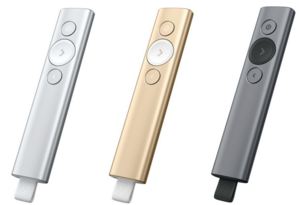 Product SpecificationsProduct dimensions:○      Height: 12.1 mm○      Width: 28.1 mm○      Depth: 131.3 mm○      Weight (incl. battery): 49.2 gProprietary receiver dimensions:○      Height: 6.8 mm○      Width: 17.2 mm○      Depth: 40.4 mm○      Weight: 3.3 gWarranty2-year limited hardware warranty for EMEA  Press ContactLeona DaňkováTAKTIQ COMMUNICATIONS s.r.o.+420 605 228 810leona.dankova@taktiq.com *Actual range will vary based on environmental and computing conditions.**Enabled through the Logitech Presentation mobile app. ***Battery life will vary based on environmental and computing conditions. 